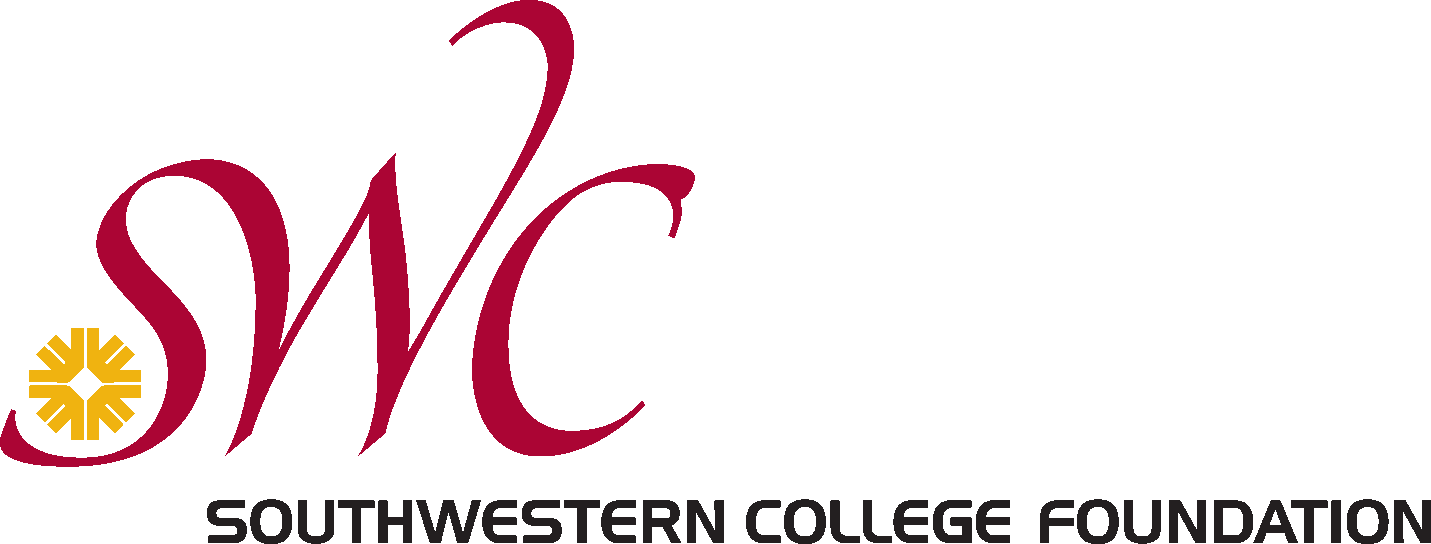 Southwestern College Foundation2016-2017 Mini-Grant ApplicationThe Southwestern College Foundation (SWCF) exists solely for the benefit of Southwestern College and awards approximately $100,000 per year for campus activities/organizations, community event sponsorships, and student scholarships. The availability of funds is formally announced at the beginning of the fall and spring semesters and Mini-Grant Applications are reviewed once a semester, excluding summer. For Fall 2016, SWCF will be awarding $30,000 through the Mini-Grant Program.  Important dates for submission of Mini-Grant Applications and their award status for the 2016-17 academic year are as follows:Event/Project Dates	Submission Dates	Award Notification Dates		Submit to:October – March		September 9, 2016	September 28, 2016		Katie Gomez			April – September	February 10, 2017	March 1, 2017			SWC Foundation, Room 100D	Campus Activities/OrganizationsPriority consideration is given to those requests that reflect:Extracurricular activities that enhance student learningRequest funding within the range of $250-$2,000Line item budgets that document matching funds and partnershipsCampus units whose faculty and staff support the SWCF by partnering with their time, talent, or treasurySWCF acknowledgement of funding on electronic and printed materials related to projectCommunity EventsPriority consideration is given to those organizations which:Operate within the Southwestern Community College DistrictDirectly support our studentsSupport the SWCF by partnering with their time, talent or treasury.Student ScholarshipsMini-Grants are funded by the foundation’s general fund as a result of annual fundraising efforts and individual donations, unrelated to scholarship funding.  Application and procedures for applying for scholarship funds can be found on the College’s website www.swccd.edu/ScholarshipApplication/. It is important to note that the SWCF does not entertain unsolicited requests for scholarship funds.CHECKLIST FOR COMPLETED MINI-GRANT APPLICATIONMini-Grant applications that are incomplete (i.e. missing any of the required components listed above) will be returned to the applicant and can be re-submitted upon completion in alignment with the submission dates stated above.SOUTHWESTERN COLLEGE FOUNDATIONMINI-GRANT APPLICATIONCOVER PAGEName of School/Unit/Department:	 	Name of Project Requesting Funding:	Amount of Funding Request: 	Date(s) of Project If approved, please provide check payable information:Has this project previously received funding from the Southwestern College?			Yes		NoIf yes, please indicate name of project, date(s) and amount of funding received: Did you submit the required “Post Project Evaluation” form?					Yes		NoDo you currently support the Southwestern College Foundation?				Yes		No(“support” is defined as contributions of time, talent or treasury)If yes, please describe the type of support that you provide to the Southwestern College Foundation: PLEASE NOTE:Post Project Evaluations must be completed and submitted to SWCF within 30 days after project is concluded.  Future funding requests will NOT be considered if the Post Project Evaluation form is not submitted in compliance with this requirement (see next page).Southwestern College Foundation Mini-GrantPost Project EvaluationPlease complete and return to the Southwestern College Foundation upon completion of your funded activity. Attach copies of documents supporting budget expenditures (receipts, etc.).Date:  Name of person completing form:  	 Project Title: 	 Project Director Name: 	 Title: 	College Division/School: 	Project Total Budget:   Amount of funds received from SWC Foundation: Please list your project’s objectives/goals and describe how they were achieved.How many SWC students/staff/faculty participated in or benefited from this project?How much was spent per student/staff/faculty for this project? (identify the cost per participant)What impact did this project have on SWC or the community?Please explain how your project supports SWC’s strategic plan (i.e. identify what priority areas were addressed and describe how your project’s activities related to each).How did you publicize the project? Please provide examples (actual samples preferred) of your project’s collateral materials (i.e. program, emails, posters, advertisements).How has your project acknowledged SWC Foundation’s expenditures/support for this project? 